
ERHVERV 
på FURSUNDEGNEN	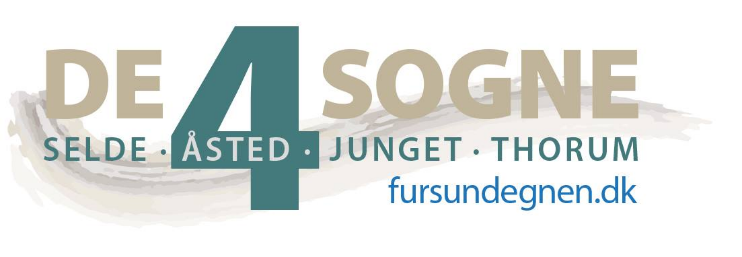 
ADVOKAT
Advokat Erik Jegbjerg, Møllegade 2, Selde, 7870 Roslev Tlf. 93877057	E-mail: ej@ejlaw.dkAUTO
Brødrene Futterup, Åsted Byvej 2, Åsted, 7870 Roslev Tlf. 97 59 50 05 	E-mail: info@futterup.dk	
Salling Autogenbrug, 7870 Roslev Tlf. 97 59 63 33		E-mail: mail@sallingautogenbrug.dk	BAR	
Smedjestuen, Jungetvej 1, Selde, 7870 Roslev Tlf.23 32 60 52		E-mail: jenshogh@sallingpost.dk BLIKKENSLAGER
Thorum Blik, Østerled 9, Selde, 7870 Roslev Tlf. 30 51 04 24		E-mail: thorumblik@gmail.com	CAMPING/OVERNATNING
Salling Camping, Jungetgårdvej 3, Junget, 7870 Roslev Tlf. 97 59 72 99	E-mail: info@sallingcamping.dk
Nøreng Strand Camping, Nørengvej 21, Nøreng, 7870 Roslev Tlf. 97 59 50 81	
Feriegården i Floutrup, Søborgvej 11, 7870 Roslev Tlf. 21 72 87 72	E-mail: kontakt@dawinti.com          	CYKLER
Glyngvad cykelmekanik, Durupvej 75, Glynge 7870 Roslev Tlf. 60 66 74 22	E-mail: ssfjensen@gmail.com  DAGLIGVARER
Dagli´Brugsen, Skivevej 7, Selde, 7870 Roslev Tlf. 97 59 60 04		E-mail: 05397@coop.dk ENTREPENØR/NEDRIVNING
Batum ApS, Batumvej 16, Batum, 7870 Roslev Tlf. 42 06 10 50		E-mail: stm@batum-skive.dk		FARVEHANDLER
Flygger Farver, Hedegårdsvej 1, 7870 Roslev. Tlf. 97 59 24 72		E-mail: duruo@fluggerfarver.dkFITNESS
Fifit – motionscenter i Fursundhallen, Jungetvej 3,7870 Roslev Tlf. 22 32 39 93	E-Mail: bjarnefutterup@gmail.comFORFATTER OG FOREDRAGSHOLDER
Marianne Jørgensen, Kjeldgårdsvej 5, Selde, 7870 Roslev Tlf. 51 20 31 13	E-mail: marianne@hmkjeldgaard.dk	FORSAMLINGSHUSE
Junget forsamlingshus, Fjordvej 98, 7870 Roslev Tlf. 93 30 78 70 / 91 47 16 27	E-mail: dalbyauto@gmail.com
Thorum forsamlingshus, Sølvvej 13, Thorum, 7870 Roslev Tlf. 52 13 55 41	E-mail: elnaogkes@live.dk 	FRISØR
Salon Udsigten, Fur Landevej 81, Branden, 7870 Roslev Tlf. 97 59 53 53       	E-mail: botterjan@gmail.com  FÆLDNING OG FLISNING AF TRÆER
Kjærgaarden, Nørengvej 2, 7870 Roslev, Tlf. 40840743		E-mail: tdandersen@hotmail.comFØDEVARER
Herefordkød, Søborgvej 4, Floutrup, 7870 Roslev Tlf. 40 19 14 50	E-mail: gitteroemer@hotmail.com	
Korsgaard Biavl, Rimmervej 11, 7870 Roslev Tlf. 28 57 18 05		E-mail: jekorimmer@mail.dk	FYSIOTERAPI og TRÆNING
Naturlig bevægelse, Fur Landevej 110, Branden, 7870 Roslev Tlf. 40 27 95 69	E-mail: lib@lisbethbundgaard.dkGRUSGRAV
Åsted grusgrav v. Preben Nygaard, Risumvej 4, 7870 Roslev Tlf. 20 41 90 10 				GRØNTSAGER
Sort Muld, Savværksvej 10, Junget, 7870 Roslev Tlf. 50 22 07 99		E-mail: info@sortmuld.dk	
Herluf Thomsen, Furvej 12a, Selde, 7870 Roslev Tlf. 29 24 62 19		E-mail: htselde@gmail.comHUNDE- OG KATTEFODER
SDA Handel, Bjergbyvej 6, Åsted, 7870 Roslev Tlf. 40 87 22 42		E-mail: kontakt@sdahandel.dk		IDRÆTSHAL
Fursundhallen, Jungetvej 12, Selde, 7870 Roslev 97 59 63 52		E-mail: fursundhallen@fibermail.dk	 IT / COMPUTER
Bogild IT, Rybjergvej 6, 7870 Roslev Tlf. 71 99 38 00		E-mail: allan@bogild.dk
Dynamic-it, Tlf. 97 51 30 10				E-mail: info@dynamicit.dkKIRKER
Junget kirke, Selde kirke, Thorum kirke og Åsted kirke Tlf. 97 59 60 40	E-mail: bhc@km.dk		KULTURHUSE
Cirkusfabrikken, Skivevej 88, Lindum, 7870 Roslev Tlf. 20 20 00 33	E-mail: sl@raffenland.dk	
Da Winti Cafe og Kunst, Furvej 14, Selde, 7870 Roslev Tlf. 21 72 87 72	E-mail: kontakt@galleridawinti.dk
Thorum Gl. Købmandsgård, Sølvvej, 7870 Roslev Tlf. 51 18 47 63	E-mail: ehthorum@gmail.comKØKKEN og BAD INVENTAR
Aubo Køkken & Bad, Hedegårdsvej 1, 7870 Roslev. Tlf. 60 85 54 09	E-mail: susanne@aubo-salling.dkLANDBRUGSUDSTYR OG ENTREPRENØRMASKINER
KS Maskiner, Floutrupvej 17a, Selde, 7870 Roslev Tlf. 96 87 20 20	E-mail: ks@ksmaskiner.dk	 LANDBRUGSRELATEREDE ERHVERV
Nordsalling Miniwrap, Fjordvej 142, Lindum, 7870 Roslev Tlf. 20 41 61 89	E-mail: nordsallingminiwrap@gmail.com	
SDA Handel (strøelse), Bjergbyvej 6, Åsted, 7870 Roslev Tlf. 40 87 22 42	E-mail: kontakt@sdahandel.dk
Henriks Maskinteknik, Nissumvej 32, 7870 Roslev Tlf. 22 45 99 11	E-mail: hr.jespersen@outlook.dk
Salling hytten ApS, Kjeldgårdsvej 5, 7870 Roslev Tlf. 23 32 59 62		E-mail: henry@hmkjeldgaard.dk	LÆGEHUS
Alles lægehus, Fur Landevej 124, Branden, 7870 Roslev		E-mail: info@alleslaegehus.dk		MASKINSTATION	
Floutrup maskinstation, Floutrupvej 29, Floutrup, 7870 Roslev Tlf. 97 59 62 15	MUSIK / Lydanlæg
LT-Technic og Musik, Tlf. 21 81 00 15			E-mail: info@lt-music.dk	
Nordvestmusik v Otto Lindum, Møllegade 6, Selde, 7870 Roslev Tlf.23 31 00 85	E-mail: ol@nordvestmusik.dk	OSTEBUTIK
Thise Mejeri, Sundsørevej 62, 7870 Roslev, Tlf. 97 57 80 01		E-mail: info@thise.dk	RENGØRING
Salling Vikar og Rengøring, Rusengvej 30, Junget, 7870 Roslev Tlf. 91 76 30 03	E-mail: kontakt@sallingrengoering.dk	SAKSE
YS-tech Præstegårdsbakken 23, Thorum, 7870 Roslev Tlf. 21 51 06 33	E-mail: info@yamamoto-scissors.com	SKAMOL BRANDEN
Skamol Branden, Fur Landevej 118, Branden, 7870 Roslev Tlf. 97 72 15 33	E-mail: info@skamol.comSKRÆDDER
Sidelmann design, Fjordvej 100, Junget, 7870 Roslev Tlf. 50 91 58 46	E-mail: m.sidelmann@fiberpost.dk	 STUTTERI
Søborg Stutteri, Søborgvej 4, Floutrup, 7870 Roslev Tlf. 40 19 14 50 	E-mail: gitteroemer@hotmail.com	SUNDHED
Forever Living v/Grethe Rumpelthiin, Jungetgårdvej 17, Junget, Tlf. 20 49 81 15	E-mail: jan-grethe@hotmail.com	TAKE AWAY / spisesteder
Charlottes Kødgryder, Jungetgårdvej 16, Junget, 7870 Roslev Tlf. 20 65 35 49	E-mail: jakobsenfilt@hotmail.com	
Chefpedellens Grillgris, Nørengvej 11, Nøreng, 7870 Roslev		E-mail: chefpedellensgrillgris@gmail.com
Grillbaren på Salling camping, Jungetgårdvej 3, 7870 Roslev Tlf. 97 59 72 99 	E-mail: info@sallingcamping.dk
Madmanegen, Hvalpsundvej 18, 7870 Roslev Tlf. 60 12 62 58 60		E-mail: madmanegen@gmail.com	TRAILER
Lindum Trailercenter, Gl. Batumvej 2, Lindum, 7870 Roslev Tlf 30 86 62 19	E-mail: fam.riis@mail.tele.dkTRÆPILLER
SDA-handel, Bjergbyvej 6, Åsted, 7870 Roslev Tlf. 40 87 22 42		E-mail: kontakt@sdahandel.dk		TØMRER
AB Montage, Østerled 11, Selde, 7870 Roslev Tlf. 97 59 62 17		E-mail: ab.montage@sallingweb.dk 
Andreas Svane, Vejsmarksvej 18, Grættrup, 7870 Roslev Tlf. 28 12 67 99	E-mail: info@asvane.dk	
Breum Tømrer og Snedkerforretning, Åsted Byvej 44, Åsted, Tlf. 40 73 15 07	E-mail: kp@aogt.dk 
Æ´tømmer, Pikhedevej 2, 7884 Fur			E-mail: bentlangbergpetersen@hotmail.com	VEDLIGEHOLD AF GRUSVEJE
Kjærgaarden, Nørengvej 2, 7870 Roslev, Tlf. 40840743		E-mail: tdandersen@hotmail.comVOGNMÆND
Åsted vognmandsforretning, Nissumvej 2, Nissum, 7870 Roslev Tlf. 97 59 51 84	E-mail: ko@aastedvognmand.dk 